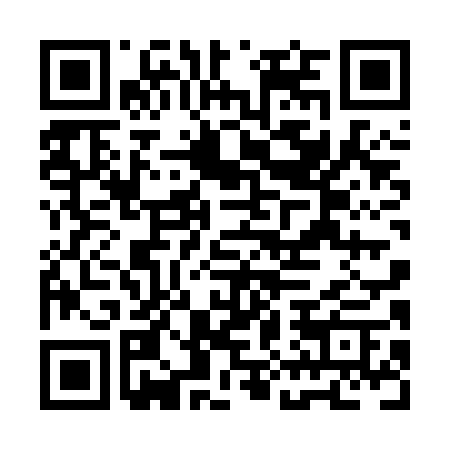 Prayer times for Domaine-du-Lac-Brennan, Quebec, CanadaWed 1 May 2024 - Fri 31 May 2024High Latitude Method: Angle Based RulePrayer Calculation Method: Islamic Society of North AmericaAsar Calculation Method: HanafiPrayer times provided by https://www.salahtimes.comDateDayFajrSunriseDhuhrAsrMaghribIsha1Wed4:045:4112:525:548:049:422Thu4:025:3912:525:548:059:433Fri4:005:3812:525:558:079:454Sat3:575:3612:525:568:089:475Sun3:555:3512:525:578:099:496Mon3:535:3412:525:588:109:517Tue3:515:3212:525:588:129:538Wed3:495:3112:525:598:139:559Thu3:475:2912:526:008:149:5710Fri3:465:2812:516:018:159:5811Sat3:445:2712:516:018:1710:0012Sun3:425:2612:516:028:1810:0213Mon3:405:2412:516:038:1910:0414Tue3:385:2312:516:038:2010:0615Wed3:365:2212:516:048:2210:0816Thu3:345:2112:516:058:2310:1017Fri3:335:2012:526:058:2410:1118Sat3:315:1912:526:068:2510:1319Sun3:295:1812:526:078:2610:1520Mon3:275:1712:526:088:2710:1721Tue3:265:1612:526:088:2810:1922Wed3:245:1512:526:098:2910:2023Thu3:235:1412:526:098:3110:2224Fri3:215:1312:526:108:3210:2425Sat3:205:1212:526:118:3310:2526Sun3:185:1112:526:118:3410:2727Mon3:175:1112:526:128:3510:2928Tue3:155:1012:526:138:3610:3029Wed3:145:0912:536:138:3710:3230Thu3:135:0812:536:148:3710:3331Fri3:125:0812:536:148:3810:35